PSK -43- Stand 2019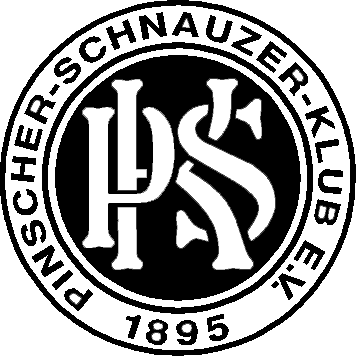 Pinscher-Schnauzer-Klub 1895 e.V.
Bewertungsblatt    Begleithundprüfung (BH/VT)Pinscher-Schnauzer-Klub 1895 e.V.
Bewertungsblatt    Begleithundprüfung (BH/VT)Pinscher-Schnauzer-Klub 1895 e.V.
Bewertungsblatt    Begleithundprüfung (BH/VT)Pinscher-Schnauzer-Klub 1895 e.V.
Bewertungsblatt    Begleithundprüfung (BH/VT)Pinscher-Schnauzer-Klub 1895 e.V.
Bewertungsblatt    Begleithundprüfung (BH/VT)Pinscher-Schnauzer-Klub 1895 e.V.
Bewertungsblatt    Begleithundprüfung (BH/VT)Pinscher-Schnauzer-Klub 1895 e.V.
Bewertungsblatt    Begleithundprüfung (BH/VT)Pinscher-Schnauzer-Klub 1895 e.V.
Bewertungsblatt    Begleithundprüfung (BH/VT)Pinscher-Schnauzer-Klub 1895 e.V.
Bewertungsblatt    Begleithundprüfung (BH/VT)Pinscher-Schnauzer-Klub 1895 e.V.
Bewertungsblatt    Begleithundprüfung (BH/VT)Veranstaltende OG:Veranstaltende OG:Datum:Datum:Name des Hundes: Name des Hundes: Rasse: Rasse: Rüde   Hündin  Rüde   Hündin  ZB-Nr.: ZB-Nr.: Wurftag:LU-Nr.: LU-Nr.: Chip-Nr.: Chip-Nr.: Hundeführer : 
Name, Vorname,  Anschrift oder PSK-M-Nr.Hundeführer : 
Name, Vorname,  Anschrift oder PSK-M-Nr.Eigentümer : 
Name, Vorname,                                 Anschrift oder PSK-M-Nr.Eigentümer : 
Name, Vorname,                                 Anschrift oder PSK-M-Nr.Sachkunde des HF geprüft       Nachweis hat vorgelegen   Sachkunde des HF geprüft       Nachweis hat vorgelegen   Sachkunde des HF geprüft       Nachweis hat vorgelegen   Sachkunde des HF geprüft       Nachweis hat vorgelegen   Sachkunde des HF geprüft       Nachweis hat vorgelegen   Sachkunde des HF geprüft       Nachweis hat vorgelegen   Sachkunde des HF geprüft       Nachweis hat vorgelegen   Sachkunde des HF geprüft       Nachweis hat vorgelegen   Sachkunde des HF geprüft       Nachweis hat vorgelegen   Sachkunde des HF geprüft       Nachweis hat vorgelegen   Sachkunde des HF geprüft       Nachweis hat vorgelegen   Identitätskontrolle wurde bei dem o.a. Hund durchgeführt       Identitätskontrolle wurde bei dem o.a. Hund durchgeführt       Identitätskontrolle wurde bei dem o.a. Hund durchgeführt       Identitätskontrolle wurde bei dem o.a. Hund durchgeführt       Identitätskontrolle wurde bei dem o.a. Hund durchgeführt       Identitätskontrolle wurde bei dem o.a. Hund durchgeführt       Identitätskontrolle wurde bei dem o.a. Hund durchgeführt       Identitätskontrolle wurde bei dem o.a. Hund durchgeführt       Identitätskontrolle wurde bei dem o.a. Hund durchgeführt       Identitätskontrolle wurde bei dem o.a. Hund durchgeführt       Identitätskontrolle wurde bei dem o.a. Hund durchgeführt       A) Begleithundprüfung auf dem ÜbungsplatzA) Begleithundprüfung auf dem ÜbungsplatzA) Begleithundprüfung auf dem ÜbungsplatzA) Begleithundprüfung auf dem ÜbungsplatzA) Begleithundprüfung auf dem ÜbungsplatzA) Begleithundprüfung auf dem ÜbungsplatzA) Begleithundprüfung auf dem ÜbungsplatzA) Begleithundprüfung auf dem ÜbungsplatzA) Begleithundprüfung auf dem ÜbungsplatzA) Begleithundprüfung auf dem ÜbungsplatzA) Begleithundprüfung auf dem ÜbungsplatzPrüfungsanforderungenPrüfungsanforderungenPrüfungsanforderungenmögl. 
Punkteverg.
PunkteNoteBemerkungen des LeistungsrichtersBemerkungen des LeistungsrichtersBemerkungen des LeistungsrichtersBemerkungen des LeistungsrichtersBemerkungen des LeistungsrichtersLeinenführigkeitLeinenführigkeitLeinenführigkeit15FreifolgeFreifolgeFreifolge15SitzübungSitzübungSitzübung10Ablegen in Verbindung mit HerankommenAblegen in Verbindung mit HerankommenAblegen in Verbindung mit Herankommen10Ablegen unter AblenkungAblegen unter AblenkungAblegen unter Ablenkung10GesamtpunktzahlGesamtpunktzahlGesamtpunktzahl60B) Prüfung im VerkehrB) Prüfung im VerkehrB) Prüfung im VerkehrB) Prüfung im VerkehrB) Prüfung im VerkehrB) Prüfung im VerkehrB) Prüfung im VerkehrB) Prüfung im VerkehrB) Prüfung im VerkehrB) Prüfung im VerkehrB) Prüfung im VerkehrBegegnung mit PersonengruppeBegegnung mit PersonengruppeBegegnung mit PersonengruppeBegegnung mit RadfahrernBegegnung mit RadfahrernBegegnung mit RadfahrernBegegnung mit AutosBegegnung mit AutosBegegnung mit AutosBegegnung mit Joggern oder Inline ScaternBegegnung mit Joggern oder Inline ScaternBegegnung mit Joggern oder Inline ScaternBegegnung mit anderen HundenBegegnung mit anderen HundenBegegnung mit anderen HundenVerhalten des kurzfristig im Verkehr angeleint allein gel. Hundes, Verh.  ggü. TierenVerhalten des kurzfristig im Verkehr angeleint allein gel. Hundes, Verh.  ggü. TierenVerhalten des kurzfristig im Verkehr angeleint allein gel. Hundes, Verh.  ggü. TierenWerturteil:                bestanden                 nicht bestandenWerturteil:                bestanden                 nicht bestandenWerturteil:                bestanden                 nicht bestandenWerturteil:                bestanden                 nicht bestandenWerturteil:                bestanden                 nicht bestandenWerturteil:                bestanden                 nicht bestandenWerturteil:                bestanden                 nicht bestandenWerturteil:                bestanden                 nicht bestandenWerturteil:                bestanden                 nicht bestandenWerturteil:                bestanden                 nicht bestandenWerturteil:                bestanden                 nicht bestanden